CHURCH EVENT EVALUATION FORMOBJECTIVESEVALUATION RATECOMMENTS AND SUGGESTIONSName of Rater (Optional): _______________________   Name of the Event: _______________________EVALUATION RATECOMMENTS AND SUGGESTIONSName of Rater (Optional): _______________________   Name of the Event: _______________________EVALUATION RATECOMMENTS AND SUGGESTIONSDepartment:Title of Activity:Total Budget:Date and Venue:Person-in-Charge:CriteriaAverageIndicatorsTotalDate and venue are suitable to the event.Number of objectives achieved.Program flow is appropriate to the event.Number of Expected Attendees.Length of the program is ideal to the event.Number of New Attendees.Activities and fellowships are fun and enjoyable.Number of Attendees.Your over-all rating of the event.Likeliness to attend the next event.Prepared by:
Noted by:Person-in-Charge
Signature over Printed NameDepartment Head
Signature over Printed NameKindly put a check (√) inside the box of your rating.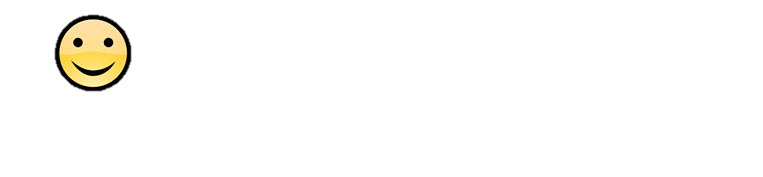 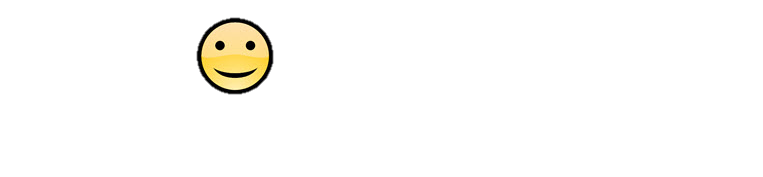 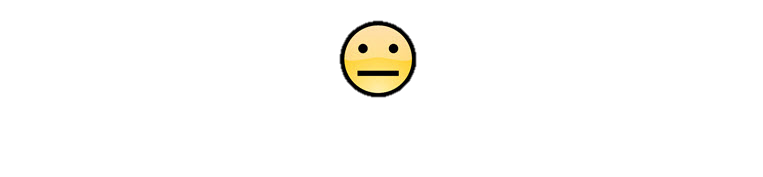 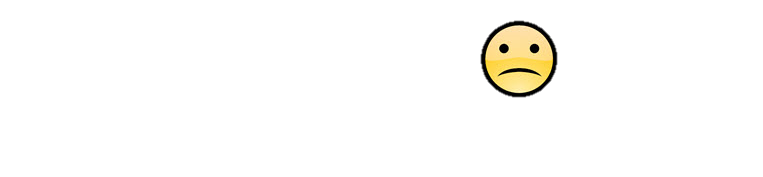 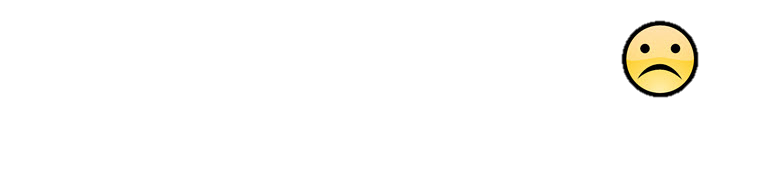 Kindly put a check (√) inside the box of your rating.5 POINTS4 POINTS3 POINTS2 POINTS1 POINTKindly put a check (√) inside the box of your rating.ExcellentVery GoodAveragePoorVery PoorDate and venue are suitable to the event.Program flow is appropriate to the event.Length of the program is ideal to the event.Activities and fellowships are fun and enjoyable.Your over-all rating of the event.Likeliness to attend the next event.Kindly put a check (√) inside the box of your rating.Kindly put a check (√) inside the box of your rating.5 POINTS4 POINTS3 POINTS2 POINTS1 POINTKindly put a check (√) inside the box of your rating.ExcellentVery GoodAveragePoorVery PoorDate and venue are suitable to the event.Program flow is appropriate to the event.Length of the program is ideal to the event.Activities and fellowships are fun and enjoyable.Your over-all rating of the event.Likeliness to attend the next event.